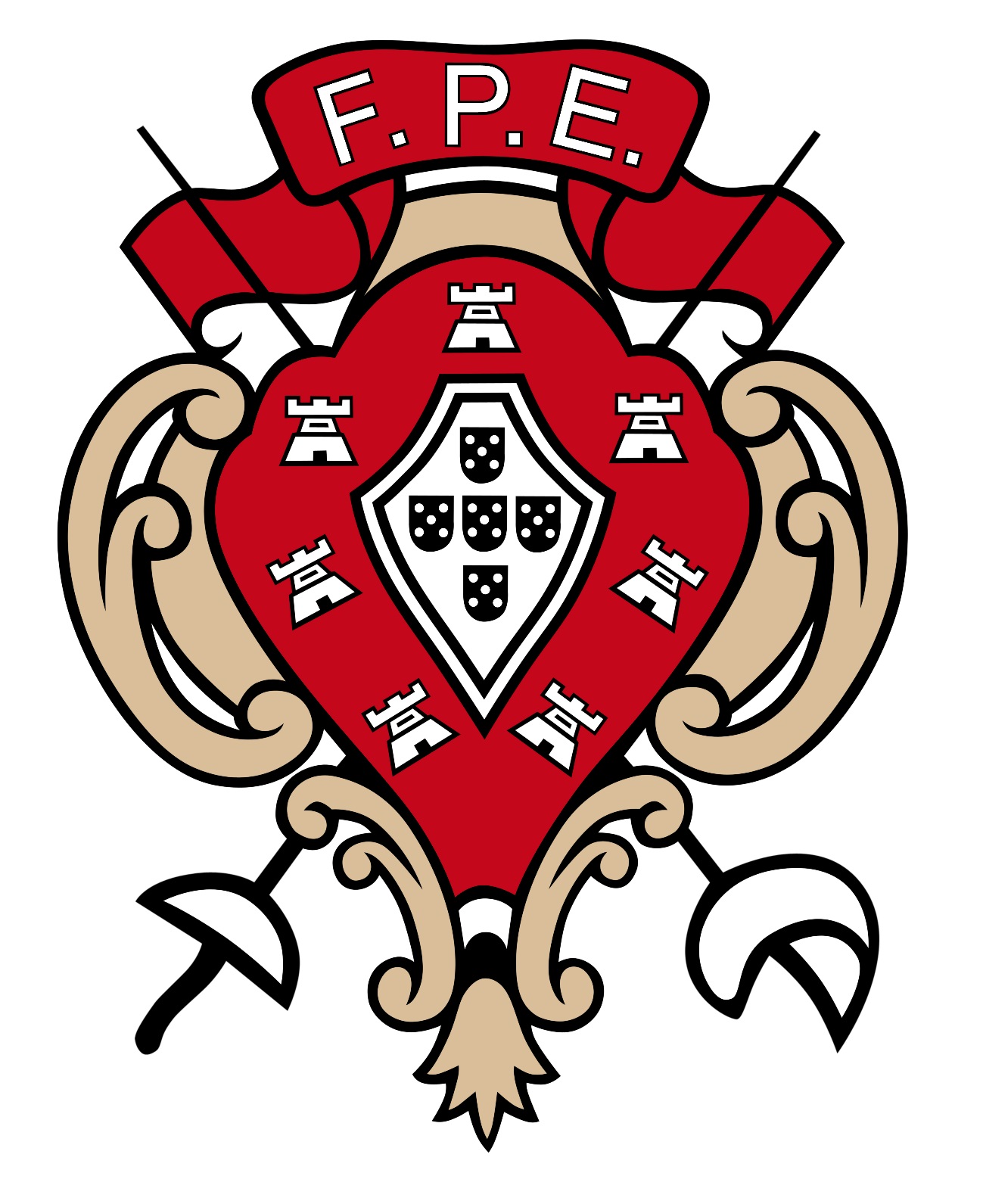 Finais Nacionais Espada  – Torres Vedras 2021Devido à situação de Pandemia que se vive em Portugal, é necessária prudência e devem ser adotadas as medidas de contingência necessárias na retoma das competições de esgrima.A Federação Portuguesa de Esgrima, de acordo com as Orientações da Direção Geral de Saúde, divulga um conjunto de medidas a adotar na retoma competitiva.Medidas Sanitárias GeraisSeguir as recomendações gerais da Organização Mundial da Saúde (OMS) e Direção Geral da Saúde (DGS), designadamente a Orientação n.º 036/2020 de 25/08/2020, atualizada em 04/09/2020 e rectificada pela actualização de 17/4/21, assunto “Covid-19: Desporto e Competições Desportivas”:Lave as mãos regularmente.Mantenha pelo menos 2 metros entre pessoas.Evite tocar nos olhos, nariz e boca.Certifique-se que cobre a boca e nariz com o cotovelo dobrado ou lenço quando tossir ou espirrar. Em seguida, deite o lenço usado imediatamente no lixo e lave as mãos.Fique em casa em isolamento mesmo com sintomas menores, como tosse, dor de cabeça, febre leve.Os participantes controlados com uma temperatura superior a 37,8 graus ou que mostrem qualquer sintoma de COVID – 19, devem submeterem-se a exames complementaresUso de máscara obrigatórioTodo pessoal oficial (árbitros, DT, técnicos de material devem utilizar máscara ou viseiraTodas as pessoas devem ser portadoras da sua garrafa de água (não pode ser partilhada com ninguém)Medidas de Organização:A FPE terá de encontrar com os parceiros de organização (clubes, autarquias) a metodologia emanada pelas autoridades nacionais de saúde, no que às organizações dos eventos diz respeito, tendo em conta os seguintes elementos:Higienização do espaço da competiçãoMedidores de temperatura de todos os participantesDispensadores de liquido /gel hidra alcoólicoUso de máscara obrigatório de todos os participantes, em todos os momentos da competição. Corredores de acesso ao local da competiçãoPlano de utilização de balneáriosPlano de acreditação de todos os envolvidos na competição Definição do staff técnico (diretório técnico) para apoio à competiçãoDesinfeção dos enroladores de ligação ao aparelho no fim de cada assaltoDesinfeção do comando do aparelho sinalizador de toques ou revestimento dos comandos com uma pelicula de plásticoDesinfeção do local da competição Áreas reservadas especificamente aos atletasSala de isolamento que permita o distanciamento social de 2 metros, com garrafa de água e barras de cereaisArbitragemO árbitro deve tentar manter distância tanto quanto possível e nunca deve tocar nos atletasO árbitro deve usar máscara e/ou viseira mesmo em situação de arbitragem.Regras de procedimento em competição:O aperto de mão entre os esgrimistas no final do jogo é substituído pela saudaçãoNão pode haver qualquer tipo de empréstimo de material entre os participantesEstão suspensas todo o tipo de manifestações de celebração de vitória (abraços, beijos ou toque de punhos)No período de descanso deve ser mantida a distância de 4 metros em relação aos atletas que terminaram de jogarRegras de Participação nas competições de Maio a Julho:Todo o agente desportivo envolvido no evento deve apresentar o termo de responsabilidade anexo a este Protocolo, devidamente preenchido e assinado. Por cada dia de prova. Ter o respetivo atestado médico em dia e seguro desportivoEstar devidamente filiado na FPE para a época 2020-21A FPE poderá optar pela diferenciação de horários na fase de poules e eliminação directa para evitar uma grande concentração de atletas no mesmo espaçoAs competições serão realizadas de acordo com os regulamentos em vigor para a época 2020-21 (com as devidas salvaguardas em relação às informações emanadas pela DGS)Após a última indicação da DGS (25 de Agosto 2020 e actualizada a 17 de Abril de 2021) Os atletas portugueses residentes no estrangeiro, participando nas competições nacionais, se no regresso aos países residentes tiverem a necessidade de realizar quarentena obrigatória, por obrigação das leis dos países, terão de assumir os encargos inerentes.Procedimentos da cerimónia protocolar:O pódio deverá estar de forma a que a distância social de 2 metros seja respeitada entre os atletasDevem ser os atletas a recolher as medalhas que devem estar numa bandeja (ou recipiente do género), que após a recolha das medalhas deve ser desinfetadaParticipantes Indirectos:As competições da FPE não serão abertas ao públicoEm todos os locais deverá ser mantida a distância social de 2 metrosTodos os presentes no local da competição devem usar uma acreditação oficial visívelAs acreditações devem ser pedidas à FPE, pelos clubes participantes, com uma antecedência que permita a identificação de todos os intervenientesConsiderações Finais:NOTA: Todas estas indicações estão dependentes do nível de evolução da pandemia no país e das indicações da DGSEste documento será sempre alterado de acordo com a evolução das indicações da DGS e sempre que necessário.